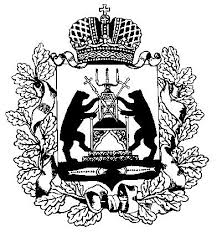 Российская ФедерацияНовгородская областьАдминистрация СОЛЕЦКОГО муниципального округаПОСТАНОВЛЕНИЕот 17.09.2021 № 1360г. СольцыОб утверждении Положения об Общественном Советепри Администрации муниципального округаВ соответствии с Федеральным законом от 6 октября 2003 года №131 –ФЗ «Об общих принципах организации местного самоуправления в Российской Федерации», решением Думы Солецкого муниципального округа от 21.09.2020 №7 «О правопреемстве органов местного самоуправления Солецкого муниципального округа Новгородской области и в  целях всестороннего учета мнений жителей Солецкого муниципального округа при принятии органами местного самоуправления общественно значимых решений в социально-экономической сфере и реализации муниципальной политики, вовлечения широких кругов общественности в процесс развития Солецкого муниципального округа, а также реализации конституционных прав граждан в области  местного самоуправления, Администрация Солецкого муниципального округа ПОСТАНОВЛЯЕТ:1. Создать Общественный Совет при Администрации Солецкого муниципального округа (далее - Совет).2. Утвердить прилагаемое Положение об Общественном Совете при Администрации муниципального округа.3. Признать утратившим силу постановления Администрации Солецкого муниципального района: от 17.12.2012 №2359 «Об утверждении положения об Общественном Совете при Администрации Солецкого муниципального района», от 01.02.2013 №158 «О внесении изменений в положение об Общественном Совете при Администрации муниципального района».4. Опубликовать настоящее постановление в периодическом печатном издании «Бюллетень Солецкого муниципального округа» и разместить на официальном сайте Администрации муниципального округа в информационно-телекоммуникационной сети «Интернет».И.о. Главы муниципального округа   С.И. ЧопозовУтверждено постановлением Администрации муниципального  округаот 17.09.2021 № 1360ПОЛОЖЕНИЕ ОБ ОБЩЕСТВЕННОМ СОВЕТЕ ПРИ АДМИНИСТРАЦИИ СОЛЕЦКОГО МУНИЦИПАЛЬНОГО ОКРУГАОбщественный Совет при Администрации Солецкого муниципального  округа  (далее - Совет) создается в целях регулярного и конструктивного взаимодействия граждан, проживающих на территории района, с Администрацией муниципального округа (далее - Администрация), повышения роли общественности в процессе выработки проектов её муниципальных правовых актов.Совет является постоянно действующим консультативно- совещательным органом и работает на общественных началах.В своей деятельности Совет руководствуется Конституцией Российской Федерации, федеральным конституционными законами, федеральными законами, актами Президента Российской Федерации и Правительства Российской Федерации, иными нормативными правовыми актами Российской Федерации, законами Новгородской области, иными нормативными правовыми актами Новгородской области, Уставом Солецкого муниципального округа Новгородской области, муниципальными правовыми актами Солецкого муниципального округа, а также настоящим Положением.Деятельность Совета основывается на принципах законности, гуманизма, уважения прав человека, гласности, согласования интересов различных социальных и культурных групп округа.Совет осуществляет свою работу на основе взаимной заинтересованности представителей институтов гражданского общества, бизнеса, органов местного самоуправления, средств массовой информации, населения округа в решении проблем социально-экономического, общественного и иного характера.Совет при осуществлении возложенных на него задач взаимодействует с органами государственной власти области, иными государственными органами Новгородской области, органами местного самоуправления округа, общественными объединениями, экспертными сообществами и другими организациями.Совет - это один из механизмов, обеспечивающих для населения прозрачность управления районом на уровне взаимодействия Администрации и общества.Совет призван влиять на содержание принимаемых Администрацией муниципальных правовых актов и оценивать эффективность деятельности органов местного самоуправления.Совет создается в целях развития институтов гражданского общества, демократических принципов функционирования органов местного самоуправления, обеспечения взаимодействия граждан и их объединений с органами местного самоуправления для достижения согласованных решений по наиболее важным для населения округа вопросам экономического и социального развития, укрепления правопорядка и безопасности, защиты основных прав и свобод человека и гражданина.Основными задачами деятельности Совета являются:Обеспечение гражданского контроля за исполнением Администрацией своих полномочий, в том числе в форме осуществления мониторинга эффективности расходования средств бюджета Солецкого муниципального округа.Рассмотрение и поддержание общественных инициатив в сфере реализации Администрацией своих полномочий.Оказание научно-методической помощи в определении необходимости разработки и принятия Администрацией муниципальных правовых актов.Оказание консультативной, научно-методической и иной помощи при проведении экспертизы проектов муниципальных правовых актов Администрации, в сфере исполняемых полномочий.Обеспечение участия общества в подготовке и реализации инициатив Администрации, в том числе путем выработки и обновления принципов их функционирования, осуществление экспертной оценки предлагаемых инициатив и программ.Оценка достижения целей, заявленных Администрацией, и эффективности ее деятельности.Осуществление экспертизы хода выполнения ранее принятых решений Совета, с выработкой, при необходимости методов и способов их корректировки.Цели и задачи Совета могут изменяться и дополняться в зависимости от результатов его работы, а также с учетом экономической, социальной и политической ситуации в округе.Совет для осуществления своей деятельности и в пределах возложенных на него задач вправе:Запрашивать в установленном порядке необходимые для работы сведения и информацию от органов местного самоуправления округа и иных организаций.В случае положительной оценки представленных гражданами и организациями предложений:направлять соответствующие предложения в адрес Главы Солецкого муниципального округа с рекомендациями их незамедлительного применения - при необходимости принятия оперативного решения для реализации рассмотренного вопроса, либо устранения негативных тенденций.Заслушивать на своих заседаниях представителей экспертных, научных, образовательных и иных организаций, по вопросам, относящимся к компетенции Совета.Создавать при необходимости рабочие группы по отдельным направлениям деятельности Совета.Формирование и деятельность Совета основывается на принципах добровольности, самоуправления, гласности и законности.Совет формируется из числа граждан, авторитетных жителей округа, представителей профессиональных, творческих и деловых кругов, официально зарегистрированных и постоянно проживающих на территории Солецкого округа  не менее 3 лет, а также представителей общественных объединений, некоммерческих организаций, зарегистрированных в соответствии с действующим законодательством и осуществляющих свою деятельность на территории Солецкого округа и ранее на территории района  не менее 1 года.Не допускаются к выдвижению кандидатов в члены Совета следующие общественные объединения:объединения, зарегистрированные менее чем за один год до дня истечения срока полномочий членов Совета действующего состава либо до дня формирования в соответствии с настоящим Положением первого состава Совета;политические партии;объединения, которым в соответствии с Федеральным законом от 25 июля 2002 года № 114-ФЗ «О противодействии экстремистской деятельности» (далее - Федеральный закон «О противодействии экстремистской деятельности») вынесено предупреждение в письменной форме о недопустимости осуществления экстремистской деятельности в течение одного года со дня вынесения предупреждения, если оно не было признано судом незаконным;объединения, деятельность которых приостановлена в соответствии с Федеральным законом «О противодействии экстремистской деятельности», если решение о приостановлении не было признано судом незаконным.Состав Совета формируется в количестве  12 человек. При этом количество лиц, замещающих муниципальные должности, а также должности государственной и муниципальной службы, не должно составлять более одной четверти состава Совета.Отбор кандидатов в члены Совета осуществляется на основе гласности и добровольном участии в работе Совета.Совет формируется исходя из следующих принципов:компетентность членов (наличие соответствующих знаний и опыта в решении вопросов деятельности Совета, авторитетность);открытость (прозрачность, доступность информации о деятельности Совета для граждан и организаций);независимость;объективность (участники Совета обязаны раскрывать информацию о наличии и появлении обстоятельств, препятствующих их объективной деятельности в Совете (родственные связи, имущественные интересы, иное).Формирование состава Совета осуществляется в два этапа.На первом этапе Глава муниципального округа  определяет 6 кандидатур, которые войдут в состав Совета. Одновременно Глава муниципального округа определяет лицо, координирующее создание Совета, и при необходимости его заместителя.На втором этапе на официальном сайте Администрации муниципального округа  в информационно-телекоммуникационной сети «Интернет», а также в официальной группе ВКонтакте  размещается информация об отборе кандидатов в состав Совета. Одновременно соответствующая информация направляется в территориальные отделы округа, общественные организации, общественные объединения предпринимателей и профессиональные союзы (далее — организации), а также в газету «Солецкая газета».Каждая из указанных организаций вправе представить до 3 кандидатов в члены Совета. Из общего числа представленных кандидатур лицо, координирующее создание Совета, организует отбор кандидатов, номинированных наибольшим количеством указанных организаций.Общее количество отобранных кандидатов не должно превышать 20 человек. После определения указанного числа кандидатов проводится голосование среди кандидатов (рейтингование). Каждый из кандидатов может проголосовать не более, чем за 3 кандидатов из списка.По итогам голосования выявляется 6 кандидатов, набравших наибольшее количество голосов.Срок полномочий Совета составляет 2 года со дня формирования полного состава.План работы Совета формируется на три месяца с учетом поступивших предложений от членов Совета и иных организаций и граждан.План работы Совета является публичным и размещается на официальном сайте Администрации Солецкого  муниципального округа в информационно- телекоммуникационной сети «Интернет».Для оперативного рассмотрения вопросов, относящихся к направлениям деятельности Совета, в период между заседаниями общего собрания.Совета формируется постоянно действующий орган Совета - коллегия Совета, состоящая не более, чем из четырех человек. Состав коллегии Совета утверждается на заседании общего собрания Совета.Коллегия Совета организует работу и определяет приоритетные направления деятельности Совета, в том числе утверждает планы работы Совета, формирует рабочие группы.Заседание коллегии считается правомочным, если в нем принимают участие более половины всех членов коллегии Совета.Заседания коллегии Совета проводятся по мере необходимости, но не реже одного раза в месяц.Руководство деятельностью Совета возлагается на председателя Совета.20.1. Председатель Совета:избирается открытым голосованием из числа членов Совета на первом общем собрании Совета простым большинством голосов сроком на 2 года;осуществляет общее руководство работой Совета, проводит заседания Совета, коллегии и при необходимости рабочих групп, а также общий контроль за выполнением планов работы и исполнением решений Совета;создает условия для коллективного обсуждения и решения вопросов, внесенных на рассмотрение Совета;назначает заместителя и секретаря Совета из состава коллегии Совета. В период отсутствия председателя Совета его обязанности исполняет заместитель.Совет вправе образовывать временные комиссии и рабочие группы Совета.В состав рабочих групп Совета могут входить члены Совета, представители организаций (объединений) и иные граждане, привлеченные к работе Совета.К участию в работе Совета (по согласованию) могут привлекаться эксперты.Членом Совета может быть гражданин Российской Федерации, достигший 18-летнего возраста, официально зарегистрированный и постоянно проживающий на территории Солецкого округа  не менее 3 лет.Члены Совета осуществляют свою деятельность на общественных началах и безвозмездной основе.Срок полномочий Совета составляет 2 года с момента утверждения Главой Солецкого муниципального округа полного состава Совета и прекращается в день первого пленарного заседания вновь избранного состава Совета.Член Совета принимает личное участие в работе пленарных заседаний Совета, комиссий и рабочих групп Совета.Член Совета вправе свободно высказывать свое мнение по любому вопросу деятельности Совета, комиссий и рабочих групп Совета.Члены Совета при осуществлении своих полномочий не связаны решениями выдвинувших их в состав Совета общественных объединений, организаций.Отзыв общественным объединением, некоммерческой организацией своего представителя из членов Совета без согласия Совета не допускается.Член Совета имеет право:В инициативном порядке готовить и направлять в Совет аналитические записки, доклады и другие информационно-аналитические материалы.Вносить через председателя Совета предложения в план работы Совета и порядок проведения его заседаний.Вносить предложения по кандидатурам лиц, приглашаемых на заседания Совета, для участия в рассмотрении вопросов повестки дня.Полномочия члена Совета прекращаются в следующих случаях:истечения срока его полномочий;подачи им письменного заявления о выходе из состава Совета;неспособности его по состоянию здоровья участвовать в работе Совета;вступления в законную силу вынесенного в отношении него обвинительного приговора суда;смерти члена Совета;признания его недееспособным, безвестно отсутствующим или умершим на основании решения суда, вступившего в законную силу;изменения места жительства в связи с выездом за пределы Солецкого муниципального округа;прекращения гражданства Российской Федерации;неучастия без уважительной причины в работе трех заседаний Общественного Совета подряд.Полномочия члена Совета приостанавливаются в случаях:предъявления ему в порядке, установленном уголовно- процессуальным законодательством Российской Федерации, обвинения в совершении преступления;назначения ему административного наказания в виде административного ареста;регистрации его в качестве кандидата в депутаты Новгородской областной Думы, кандидата в  представительный орган местного самоуправления муниципальных образований, кандидата на выборную должность в органе местного самоуправления, доверенного лица или уполномоченного представителя кандидата (политической партии) на указанных выборах, а также в случае вхождения его в состав инициативной группы по проведению местного референдума.Основными формами работы совета являются:пленарные заседания Совета;заседания коллегии Совета;заседания комиссий Совета;заседания временных комиссий Совета;заседания рабочих групп Совета;мероприятия, организуемые и проводимые Советом.Заседания совета проводятся по мере необходимости, но не реже одного раза в полугодие. Внеочередное заседание Совета проводится по решению Главы Солецкого муниципального округа или  членов Совета численностью не менее 6 человек.Заседание Совета правомочно, если в нем участвуют не менее 6 членов Совета.Правом первоочередного созыва Совета и коллегии Совета обладает Глава муниципального округа.О проведении заседания Совета и коллегии Совета члены Совета и коллегии Совета извещаются секретарем Совета не позднее, чем за 3 рабочих дня до его проведения с обязательным направлением материалов к заседанию и сформированной повесткой заседания.Заседания Совета проводятся председателем Совета, а в его отсутствие заместителем председателя Совета.Заседание Совета считается правомочным, если на нем присутствует не менее половины его списочного состава.В целях реализации функций, возложенных на Совет настоящим Положением, Совет вправе:проводить слушания по общественно важным проблемам;проводить общественную экспертизу проектов муниципальных правовых актов Администрации;приглашать руководителей органов местного самоуправления и руководителей их структурных подразделений на заседания Совета;направлять членов Совета для участия в работе комиссий Администрации в порядке, определяемом этими органами;давать оценку деятельности Администрации;осуществлять сбор и обработку информации об инициативах граждан Солецкого муниципального округа и их общественных организаций;проводить семинары, слушания и «круглые столы» по актуальным вопросам общественной жизни Солецкого муниципального округа;доводить до сведения жителей Солецкого муниципального округа информацию о гражданских инициативах, о деятельности Совета.Решения Совета принимаются в виде:рекомендаций по результатам проведения общественной экспертизы проектов муниципальных правовых актов;в форме заключений;протоколов слушаний;предложений по вопросам реализации и защиты прав, свобод и законных интересов граждан;обращений по вопросам, отнесенным к компетенции Совета.До принятия решений Совет в обязательном порядке рассматривает предложения, выработанные рабочими группами по соответствующему направлению деятельности.Решения Совета принимаются путем открытого голосования большинством голосов присутствующих на заседании членов Совета, если иное не установлено настоящим Положением.В случае равенства голосов решающим является голос председательствующего на заседании Совета.Решения вырабатываются Советом с учетом интересов населения округа и носят рекомендательный характер.Решения Совета оформляются протоколом заседания, который подписывают председательствующий на заседании Совета и секретарь Совета.Совет вправе проводить общественную экспертизу проектов социально значимых муниципальных правовых актов Администрации, затрагивающих вопросы:социальной политики и конституционных прав граждан Российской Федерации;обеспечение общественной безопасности и правопорядка.Заключения Совета имеют рекомендательный характер, утверждаются большинством голосов от установленного числа членов Совета и направляются Главе Солецкого муниципального округа.Заключения Совета подлежат обязательному оглашению и рассмотрению Администрацией.Рассмотрение заключений Совета производится с приглашением уполномоченного Советом члена Общественного Совета.Администрация, её должностные лица, муниципальные служащие оказывают содействие членам Совета в исполнении ими обязанностей, установленных настоящим Положением.Для информационного обеспечения деятельности Совета и доступа широких кругов общественности к рассматриваемым Советом вопросам, а также к результатам работы Совета осуществляются публикации в средствах массовой информации.Администрация для информационного обеспечения деятельности Совета и доступа широких кругов общественности к рассматриваемым Советом вопросам, а также к результатам работы Совета создает на официальном сайте Администрации Солецкого муниципального округа  раздел «Общественный Совет».Правовое, организационное, документальное, информационное, материально- техническое обеспечение деятельности Совета осуществляется Администрацией Солецкого муниципального округа.45. Созыв и организацию проведения первого состава Совета осуществляет Глава Солецкого муниципального округа.Первое заседание первого состава Совета открывает и ведёт до избрания председателя Совета Глава Солецкого муниципального округа или уполномоченное лицо.По всем вопросам, не нашедшим отражения в настоящем Положении, но так или иначе вытекающим из цели и задач деятельности Совета, Совет руководствуется действующим законодательством.